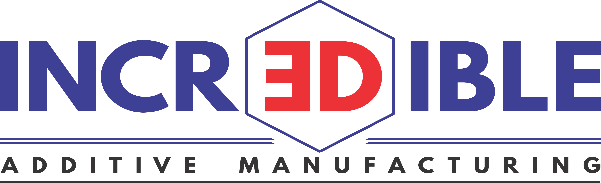 Training ContentMODULE 1 – Introduction to Laser Processing and Metal 3D PrintingHow laser works? Types of lasers used in AM process and its effect on     3D printing. It explains what metal 3D printing is, its types, advantages, limitations             MODULE 2 – Raw Material for Metal 3D PrintingIt explains powder morphology, powder testing, effect of change of                            powder quality on part quality, materials available for 3D printing MODULE 3 – Design for Additive Manufacturing (DFAM)It explains shift in design strategy and ease of achieving complex designs, limitations  must be considered while designing a part, when to choose additive manufacturing, software used in AMMODULE 4 – Metal 3D Printing ProcessDescribes 3D printing process from the very beginning to dispatch (On-Field training as well)MODULE 5 – Metal 3D Printing ApplicationsDescribes various applications in Automobile, tool, Aerospace, Medical, Interior design industries, why and how to adopt 3D Metal PrintingMODULE 6 – Future Development in Metal 3D Printing              Describes research going on in the field and its implications on additive                   manufacturing industry in coming years                           Schedule of the programTimeModule/Event10:30 amReporting11:00-11.15 amIntroduction to Metal 3D printing and laser processing11:15-11:30 amIntroduction to Raw Material in 3D printing11.30:12:00pmDesign for Additive Manufacturing12:00-12:30 pmRaw material - on field Demo1:00-2:00 pmLunch2:00-2:15 pm3D Metal Printing Process2:15-2:45pmMetal 3D Printing Applications2:45-3:00 pmFuture of metal 3D printing3:00-3:15 pmTea/coffee3:15-4:00 pm3D Printing shop floor demo4:00-4:30 pmCareer Opportunities in Additive Manufacturing